HOME & ENVIRONMENTHouse, Town and TransportLa casa, el pueblo y el transporte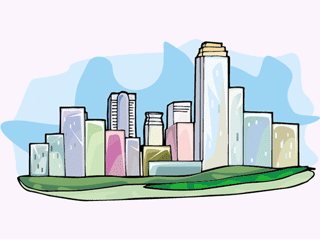 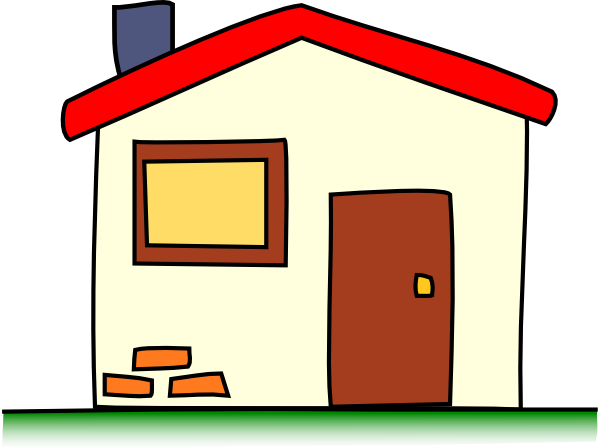 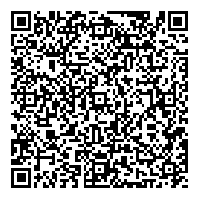 